Name _______________________________________Date ________________ Grade 1   Unit    4  Subtraction StrategiesTargets               -------------------------------------------------------------------------------------------------- T11.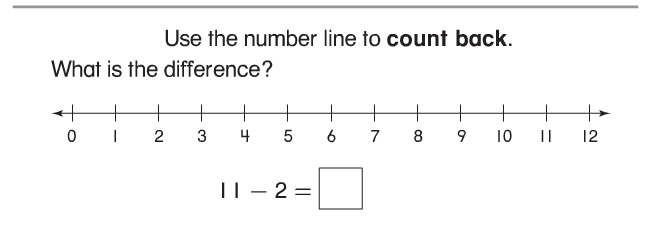 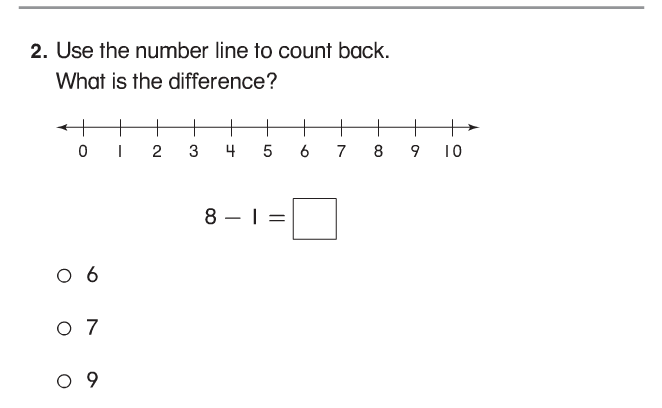 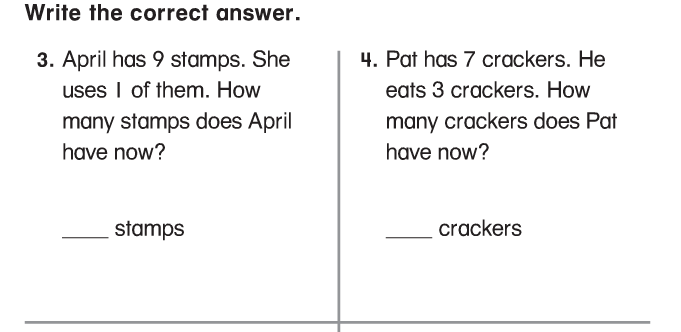 -------------------------------------------------------------------------------------------------------T2Problems 5 and 6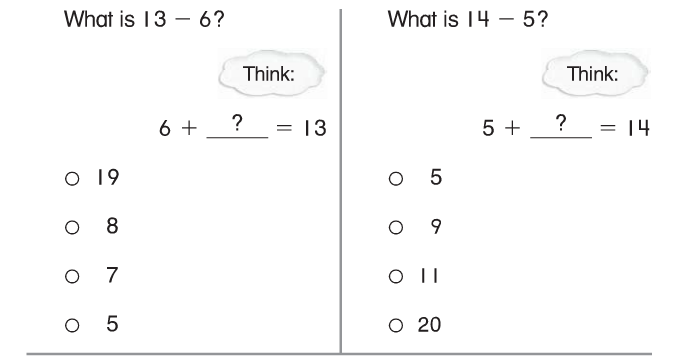 Problems 7 and 8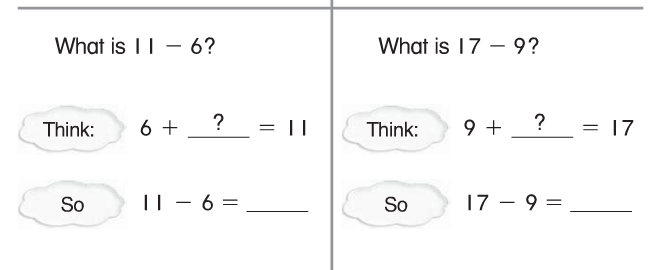 Problems 9 and 10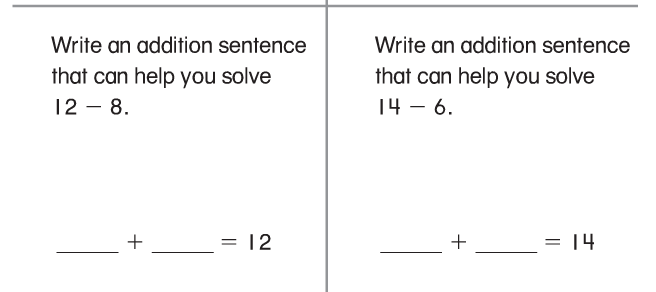 11.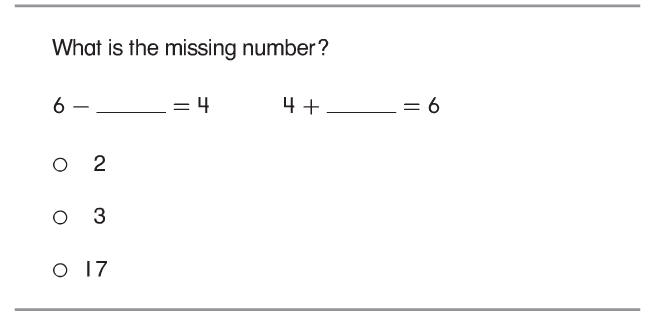 ---------------------------------------------------------------------------------------------------T3. 12.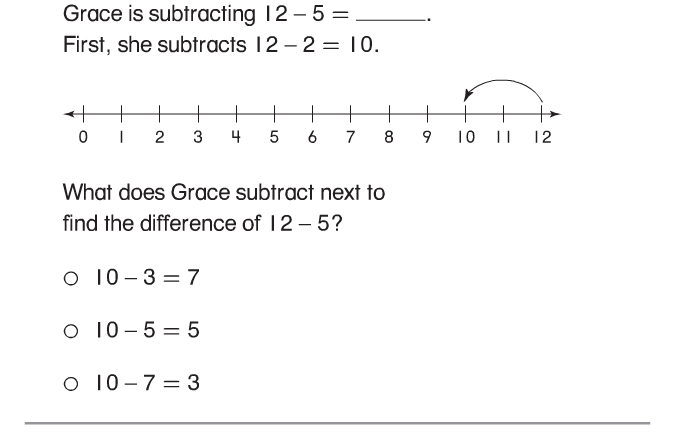 13.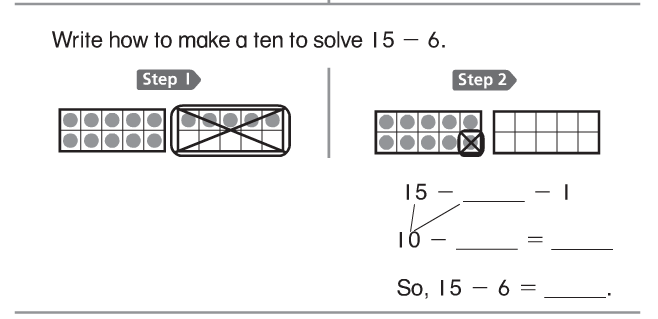 Problems 14 and 15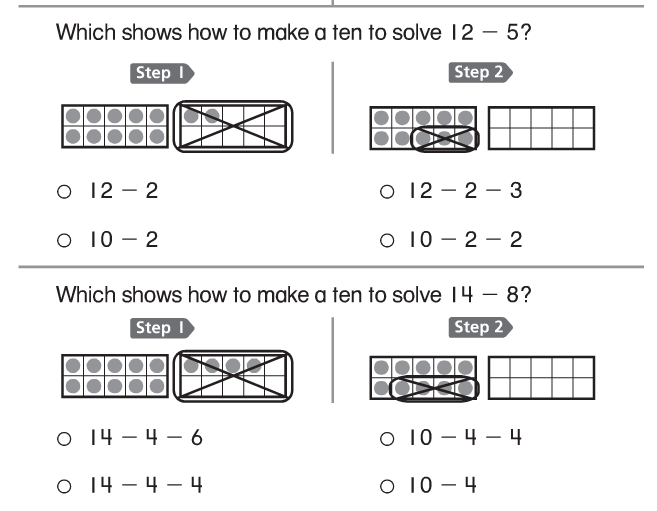 Problems 16-17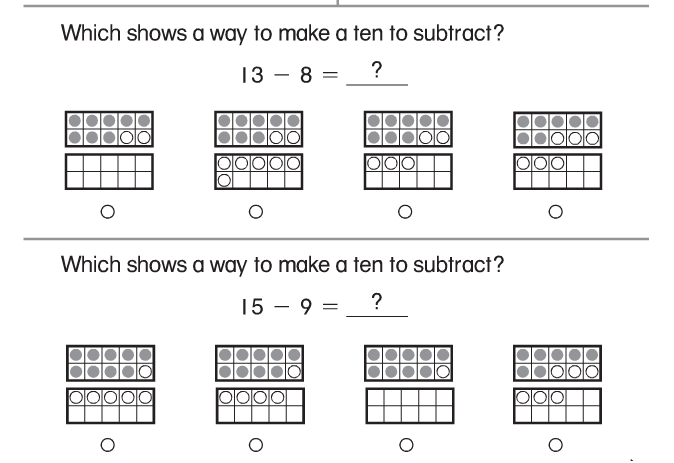 ------------------------------------------------------------------------------------------------------T4Problems 18 and 19. Solve by drawing a picture or using objects to act it out. 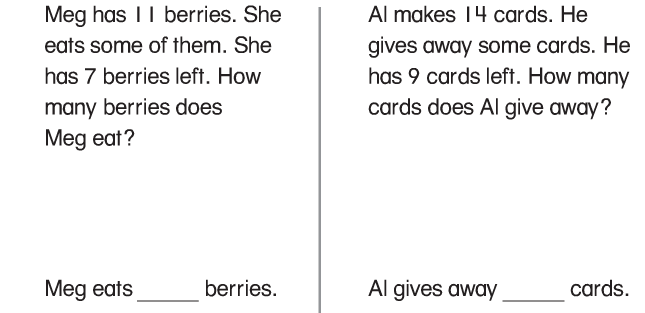 Problems 20 and 21. Solve by drawing a picture or using objects to act it out. 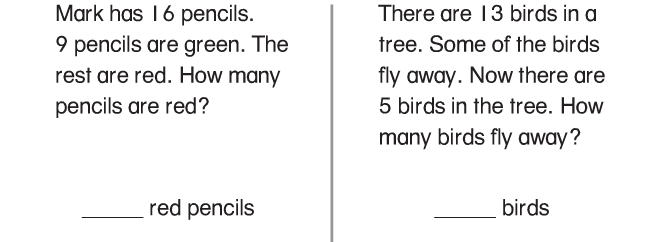 Write the subtraction sentence                           Write the subtraction sentence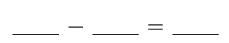 1234